Criteria voor beoordeling van inzendingen voor de Gehandicaptenzorgprijs 2016AlgemeenVoor beoordeling komen in aanmerking praktijkproducten op het terrein  en ondersteuning aan mensen met een verstandelijke, lichamelijke, communicatieve en/of zintuiglijke beperking, die een directe relatie hebben met de zorgpraktijk en/of professionalisering.InzendingscriteriaAan deze criteria moet een inzending voldoen om in behandeling te worden genomen. Deze criteria worden getoetst door het  Gehandicaptenzorgprijs.Prestaties zijn alleen voor prijstoekenning beoordeelbaar als ze goed identificeerbaar zijn en (schriftelijk of elektronisch) gedocumenteerd zijn in een voor beoordeling geschikte vorm, bijvoorbeeld:een praktijkproduct (bijv. een handreiking, zorgprogramma, richtlijn, protocol, checklist, methodiek, cursus/training, leerboek, test, dvd, spel, koffer, App, Website, Youtube filmpje) met bijbehorende documentatie.Het product dient: een afgerond product te betreffen; dit product is geïnitieerd en in hoofdzaak ontwikkeld door functionarissen van een (of meerdere) instelling(en) voor zorg aan mensen met een verstandelijke, lichamelijke, communicatieve en/of zintuiglijke beperking in het Koninkrijk der Nederlanden;gebaseerd te zijn op onderzoek, of de praktijkwaarde is aangetoond door evaluatie- of effectonderzoek;verschenen te zijn tussen 16 april 2014 – sluitingsdatum vorige ronde en 29 april 2016.Het aanmeldingsformulier dient:volledig te zijn ingevuld; uiterlijk 29 april 2016 op het jurysecretariaat (VGN) te zijn ontvangen.De indiener dient werkzaam te zijn in een gehandicaptenzorginstelling in het Koninkrijk der Nederlanden. De gehandicaptenzorginstellingen uit de overzeese delen van het Koninkrijk der Nederlanden worden expliciet uitgenodigd aanmeldingen te doen voor de ronde 2016 van deze prijs.Algemene inhoudelijke beoordelingscriteriaBeoordeling vindt plaats op drie aspecten, namelijk:praktijkrelevantie van de inhoud: het praktijkproduct levert een bijdrage aan extra kwaliteit voor cliënten, voor de zorg aan mensen met een verstandelijke, lichamelijke, communicatieve en/of zintuiglijke beperking doordat deze een bijdrage leveren aan de oplossing van een praktijkprobleem, en aan de professionalisering ;kwaliteit van het product: gebaseerd op goede kennisbronnen, d.w.z. (eigen en/of van anderen) (praktijk)onderzoek en/of evaluatie van de praktijkwaarde van het product; vernieuwend; een goed omschreven doelgroep; gebruiksvriendelijkheid (o.a. aansluiting bij beoogde doelgroep(en), logische opbouw; overdraagbaarheid.bijdrage aan kennisvermeerdering voor de sector: minimaal moet het praktijkproduct ook buiten de eigen instelling bekend gemaakt zijn.Specifieke aandachtspunten bij de beoordelingTijdens de eerste selectiebijeenkomst geeft de jury haar beoordeling uitsluitend op basis van het aanmeldformulier. Daarbij gaat name aandacht uit naar de relatie tussen onderzoek en product, innovatief karakter en daadwerkelijke bijdrage aan de toerusting van medewerkers. Op basis hiervan selecteert de jury praktijkproducten voor de zogenaamde shortlist. Deze kandidaten worden uitgenodigd om het betreffende kennisproduct evenals nadere documentatie en een korte beschrijving van het product in begrijpelijke taal op te sturen. Het kennisproduct met documentatie wordt door de jury opnieuw beoordeeld, waarbij met name aandacht wordt gegeven aan de gebruiksvriendelijkheid en de overdraagbaarheid van de producten. Daarnaast vindt een extra beoordeling plaats door twee ervaringsdeskundigen van de LFB. Zij maken voor hun beoordeling van het kennisproduct gebruik van de beschrijving in begrijpelijke taal en letten met name op het belang van het kennisproduct voor cliënten.  In de editie van 2016 wordt bij de beoordeling van de inzendingen speciaal aandacht gegeven aan de bijdrage die het kennisproduct levert aan de toerusting van medewerkers.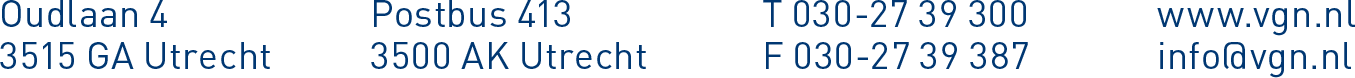 